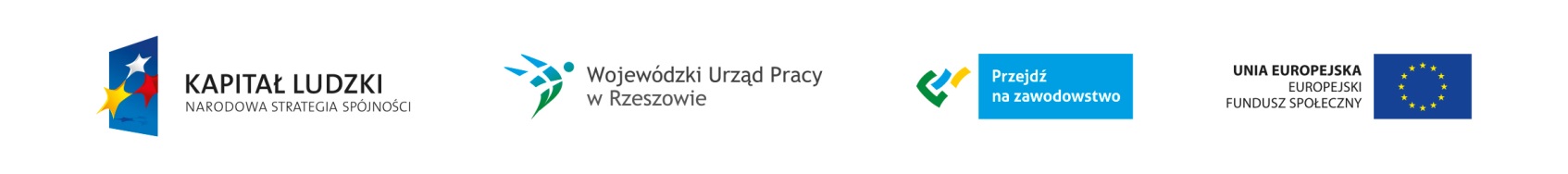 Podkarpacie stawia na zawodowców                                                                                                 Nr Projektu WND-POKL.09.02.00-18-001/12Załącznik nr 1                                                                                                                                           do Zaproszenia do złożenia oferty w postępowaniu o udzielenie zamówienia pn:        „Dostawa materiałów biurowych”Wykaz materiałów biurowych:Lp.NazwaJednostka miaryIlośćPapier ksero A-4 80g/m2 białość min CIĘ 161     (1 ryza=500 sztuk) ryza252.Papier ksero A-3 80g/m2 białość min CIĘ 161    (1 ryza=500 sztuk)ryza13.Papier ksero A4 kolorowy MIX 80g/m2 100 arkuszy, kolory pasteloweopakowanie24.Papier wizytówkowy gładki  250g/m2 w kolorze- kość słoniowa 20 arkuszyopakowanie55.Koszulki A-4 krystaliczna 50 mic (opak.=100szt.)opak.56.Teczka skrzydłowa z rzepami typu Vaupe, tektura 2 mm powlekana folią, czarnasztuka57.Teczka A4 z rączką,tekturowa, grzbiet 40 mm, czarnasztuka28.Zeszyt A-4 w laminowanej twardej oprawie       96-kartkowy kratkasztuka59.Zakładki indeksujące papieroweopakowanie210.Zakładki indeksujące folioweopakowanie211.Pendrive USB 2.0 16 GBsztuka212.Zszywki (opak.= 100szt.)opak.313.Rozszywacz sztuka214.Koperta C-4  229x324 biała z paskiem samoprzylepnym       ( opak. =250 szt.)opakowanie115.Koperta C-6   114x162 biała z paskiem samoprzylepnymopakowanie116.Pinezki biurowe koloroweopakowanie117.Podstawka do dokumentów czarna, składana A4, regulowany kąt nachyleniasztuka1